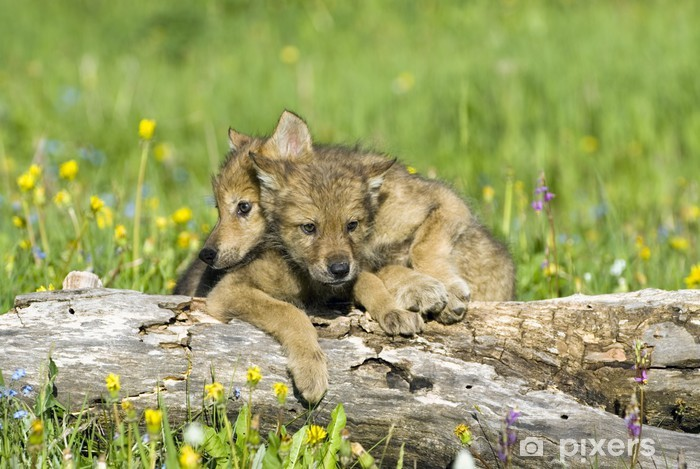 3. A	 TÝDENNÍ PLÁN26. týden	(26.2. – 1.3. 2024)   26.2. – plavání 	PŘEDMĚTCO BUDEME UČIT?JAK SE MI DAŘÍ?JAK ZPRACOVÁVÁME?ČESKÝ JAZYKuč. str. 60Seznámím se s pamětnou řadou VS po P.Pracujeme s pamětnými řadami VS po B,L,M.Rozlišuji homonyma. Tvořím s vyjmenovanými slovy výstižné věty.Umím vyjmenovaná slova po B, L a učím se VS po M.Průběžně zkouším vyjmenovaná slova po B,L,M.Učím se pamětně řadu VS po P.ČESKÝ JAZYKPS – bílá vyjmenovaná slova str. 15-17PS (VS – fialový) str. 13Seznámím se s pamětnou řadou VS po P.Pracujeme s pamětnými řadami VS po B,L,M.Rozlišuji homonyma. Tvořím s vyjmenovanými slovy výstižné věty.ČTENÍ,        PSANÍScénické čteníDokážu číst se správnou intonací.Scénické čtení – pracuji s textem.ČTENÍ,        PSANÍPísankaOpis textu s vyjmenovanými slovy po P. MATEMATIKAuč. str. 58-59PS 2. díl str. 9Vyhodnocuji histogram.Pracuji v různých matematických prostředích.Řeším slovní úlohy.Rýsujeme trojúhelníky, měříme jejich strany a vypočítáme obvod. Rýsujeme přímku a úsečku, vyznačím bod, který na přímce či úsečce leží/neleží.Umím zpaměti násobilku 1- 10.Fialový početník (dva sloupečky – vybrat náhodně)Bílý početník 2 - (dva sloupečky – vybrat náhodně)Bílý početník 4 - (dva sloupečky – vybrat náhodně)PRVOUKAPS str. 45Uč. 80-81HoubyVytvořím si názornou pomůcku k výuce hub, zopakuji si jejich stavbu. Rozdělím vybrané zástupce hub na jedlé, nejedlé, jedovaté.Pracuji s atlasem hub.PS str. 45ANGLICKÝ JAZYKuč. str. 26-28PS str. 27Unit 3Small creaturesUpevňuji probranou slovní zásobou.Umím vazbyIt is a bee .It is yellow and brown .They are bees.They are yellow and brown.Tvořím množná čísla: etc. a bee/ bees ……..       a butterflay/ butterflies …       ………Instructions:Open your book.    Close your book. Listen.                    Clap your hands. Look.                      Stamp your feet. Sing.                       Jump.Draw.                      Wave your arms.Run.                        Turn around. Touch.                     Walk.Eat.                          Drink.Hop.                         Fly.